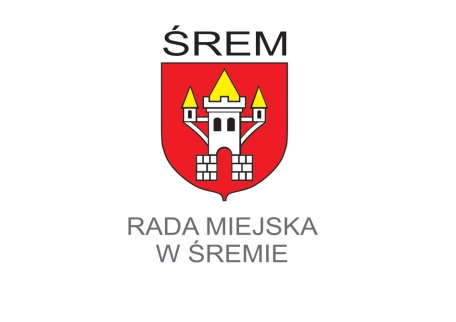 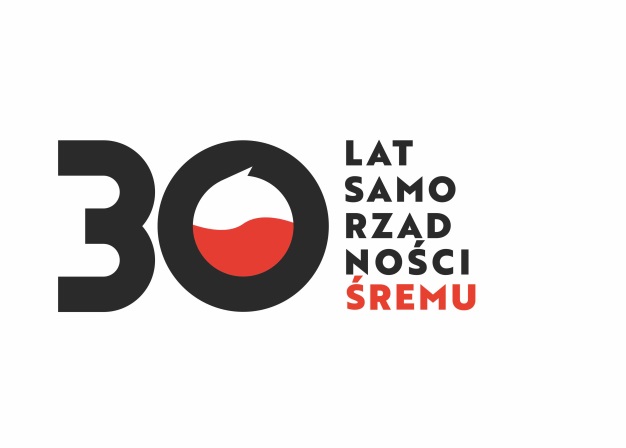 PAOOR.0012.3.6.2020.MLZAWIADOMIENIEPRZEWODNICZĄCY KOMISJI OŚWIATY, KULTURY I SPORTU RADY MIEJSKIEJ W ŚREMIEinformuje, że posiedzenie Komisji Oświaty, Kultury i Sportu Rady Miejskiej w Śremie odbędzie się  24 sierpnia 2020 r. o godz. 15.30. w sali nr 24 Urzędu Miejskiego w Śremie.Porządek obrad:Przyjęcie protokołu 14/2020 z posiedzenia Komisji.Zaopiniowanie projektu uchwały zmieniającego uchwałę w sprawie szczegółowych warunków przyznawania stypendium Burmistrza Śremu dla uzdolnionych uczniów w ramach Gminnego Programu Wspierania Edukacji Uzdolnionych Dzieci i Młodzieży.Sprawy bieżące w zakresie działania Komisji.Śrem, 14 sierpnia  2020 r.Sporządziła: Longina Maj inspektor tel. 61 28 47 117			PRZEWODNICZĄCY KOMISJI               Piotr Rojek